E826/2NMDE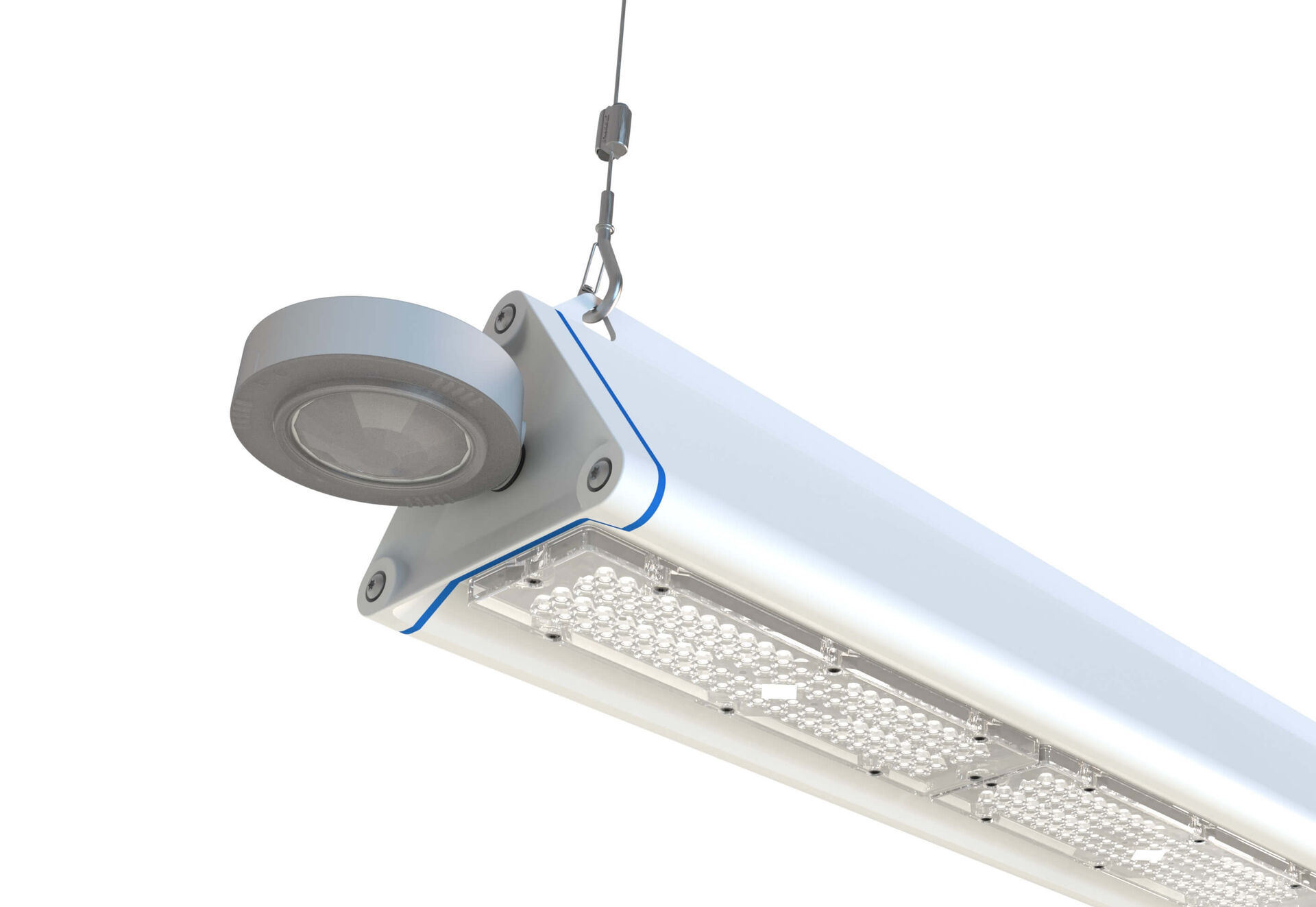 Highbay with triangular design, and occupancy and daylight sensor. Surge protection (LN/PE) 2kV/4kV.Multilens optics, polycarbonate (PC), wide-angle light distribution.With reinforced EasyAir occupancy and daylight sensor. Master luminaire for master/slave combination for up to 20 DALI drivers. Optionally available with IP65 RST20i Wieland connector or with two M20 cable glands at the same end for looping-in., Smooth triangular shape without obstrusions or cooling fins, minimizes dust accumulation and allows for easy cleaning. Suitable for use in food-processing companies, with HACCP declaration of conformity.Dimensions: 805 mm x 180 mm x 165 mm.Luminous flux: 12000 lm, Luminous efficacy: 162 lm/W.Power: 74.0 WFrequency: 50-60Hz AC/DC.Voltage: 220-240V.Electrical isolation class: class I.LED with very good light maintenance; at 50000 hrs the luminaire retains 91% of it's initial flux (Tq=25°C).Correlated colour temperature: 4000 K, Colour rendering ra: 80.Standard deviation colour matching satisfy 3 SDCM.Photobiological safety IEC/TR 62778: RG1.Lacquered aluminium housing, RAL9003 - signal white.IP protection level: IP65.Replaceable (LED only) light source by a professional. Replaceable control gear by a professional.Ambient temperature: -30°C - 50°C.Glowwire: 650°C.5 years warranty on luminaire and driver.Certifications: CE, ENEC.Luminaire with halogen free leads.The luminaire has been developed and produced according to standard EN60598-1 in a company that is ISO9001 and ISO14001 certified.